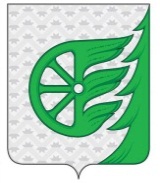 СОВЕТ ДЕПУТАТОВ ГОРОДСКОГО ОКРУГА ГОРОД ШАХУНЬЯНИЖЕГОРОДСКОЙ ОБЛАСТИР Е Ш Е Н И ЕОт 20  июля  2018 года                                                                                                      № 17- 2О внесении изменений в решение Совета депутатов городского округа город Шахунья Нижегородской области от 3003.20.18 №13-2 «Об утверждении Положения об отделе образования администрации городского округа город Шахунья Нижегородской области»В соответствии с Федеральным законом от 29.12.2012 № 273-ФЗ "Об образовании в Российской Федерации",Совет депутатов решил:В решение Совета депутатов городского округа город Шахунья Нижегородской области от 30.03.20.18 №13-2«Об утверждении Положения об отделе образования администрации городского округа город Шахунья Нижегородской области» внести прилагаемые изменения. Опубликовать настоящее решение на официальном сайте администрации городского округа город Шахунья Нижегородской области. Опубликовать настоящее решение на официальном сайте администрации городского округа город Шахунья Нижегородской области.Настоящее решение вступает в силу со дня принятия и распространяет свое действие на правоотношения возникшие с 30.03.2018.Глава местного самоуправлениягородского округа город Шахунья               					    Р.В.КошелевПриложение к решению Совета депутатов городского округа город Шахунья Нижегородской областиот 20 июля 2018 № 17-2Пункт 2.2. изложить в следующей редакции: «2.2. Обеспечение условий реализации муниципальными образовательными учреждениями прав граждан городского округа город Шахунья на получение общедоступного и бесплатного дошкольного, начального общего, основного общего, среднего общего образования по основным общеобразовательным программам, обеспечивающим реализацию федеральных государственных образовательных стандартов.»Подпункт 3.1.1. изложить в следующей редакции: «3.1.1. Организует предоставление общедоступного и бесплатного дошкольного, начального общего, основного общего, среднего общего образования по основным общеобразовательным программам и дополнительного образования детей в муниципальных образовательных организациях на территории городского округа  город Шахунья Нижегородской области.»Подпункт 3.1.3. изложить в следующей редакции: «3.1.3. Ведет учет детей, подлежащих обучению по образовательным программам дошкольного, начального общего, основного общего и среднего общего образования.»Подпункт 3.1.4. признать утратившим силу.Подпункт 3.1.5. изложить в следующей редакции: «3.1.5. Осуществление полномочий по выдаче разрешений на прием детей, не достигших возраста шести лет и шести месяцев и старше восьми лет‚ в образовательную организацию на обучение по образовательным программам начального общего образования.»Подпункт 3.1.6. изложить в следующей редакции: «3.1.6. Определяет перечень образовательных организаций, в которых функционируют (открываются) классы с углубленным изучением отдельных предметов, классы профильного обучения.»Подпункт 3.1.8. изложить в следующей редакции: «3.1.8. Осуществляет в соответствии с действующим законодательством организационное, информационное и технологическое сопровождение проведения государственной итоговой аттестации по образовательным программам основного общего и среднего общего образования.»Подпункт 3.1.12. изложить в следующей редакции: «3.1.12. Координация работы по вопросу оставления обучающимся, достигшим возраста пятнадцати лет‚ муниципальной образовательной организации до получения основного общего образования; не позднее чем в месячный срок осуществление мер по предложению освоения несовершеннолетним образовательной программы основного общего образования в иной форме обучения и с его согласия по трудоустройству.»Пункт 3.3. изложить в следующей редакции: «3.3. Осуществление планирования и организации работы образовательных организаций по подготовке к лицензированию образовательной деятельности и государственной аккредитации образовательной деятельности.»